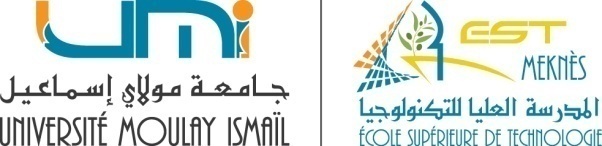 Ecole Supérieure de Technologie de MeknèsDépartement Génie ElectriquePréinscription à la Licence Professionnelle Ingénierie Electrique (LPIE)Diplôme d’UniversitéAnnée académique 2020/2021Veuillez remplir dûment le tableau ci-dessus, enregistrer le fichier sous < Nom-Prénom_Préinscription_LPIE DU 2020-21 > et l'envoyer à :Email : a.eddahhak@est-umi.ac.maa.eddahhak@gmail.comResponsable de la formationPr Abdelali ED-DAHHAKEmail : a.eddahhak@est-umi.ac.ma Mobile : 0661 20 73 53Tél : +212 5 35 46 70 84/86	 Fax : +212 5 35 46 70 83 Adresse :	ESTM, Km 5, Rue d'Agouray, Meknès 50040http://www.est-umi.ac.ma/lp_ie_continue.phpNom PrénomCINCNE ou Code MassarDate et lieu de NaissanceBaccalauréat(scientifique ou technique)Dernier diplôme (Bac+2) (scientifique ou technique)Moyenne du dernier diplômeTéléphoneE-mailAdresse